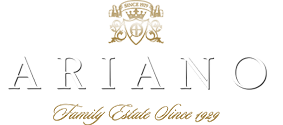 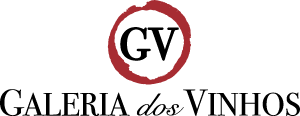 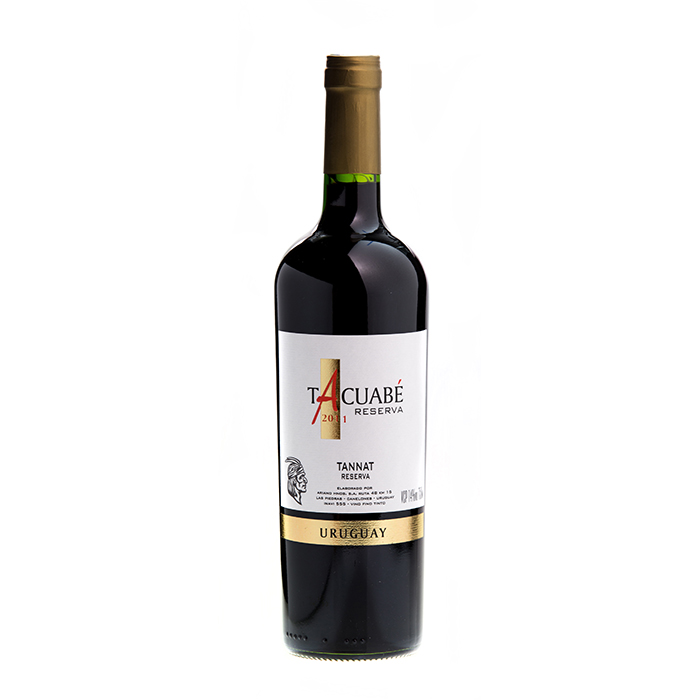 Tacuabé Tannat ReservaUvas: Tannat.
Safra: 2015.
País: Uruguai.
Região: Payssandú –Montevideo.
Terroir: Arenoso.
Álcool: 13,5% Vol.
Temperatura de Consumo: 16° 18°C.
Amadurecimento: Vinho elaborado em tanques de inox com amadurecimento por passagem de 12 meses tonéis de carvalho americano.

Informações sobre o Produtor.Estes vinhos são feitos em homenagem aos índios Charrúas que viveram em nosso país até 1830 após a conquista e colonização européias, a população de Charrúa permaneceu nas mãos das autoridades locais e foi praticamente exterminada.Os últimos quatro charrúas: Vaimaca, Senaque, Guyunusa e Tacuabé foram levados a Paris por François Curel em 1833 para serem exibidos como uma atração de circo até morrerem. Alguns anos atrás, os restos desses nativos finalmente retornaram ao nosso país em homenagem a esses valentes nativos criamos este vinho que apresenta muita força e personalidade. Ideal para servir com carnes vermelhas, assados em geral e pratos de caça. Neste vinho a uva tannat foi elaborada de maneira mais equilibrada, os taninos estão macios, o que nos oferece uma agradável degustação e a harmonização.Análise OrganolépticaVisão: Rubi intenso com reflexos púrpura, limpo e brilhante.
Olfato: Frutas vermelhas frescas em particular as ameixas e cerejas com notas florais e um toque picante.
Paladar: Um vinho elegante, untuoso e de ótima estrutura, seus taninos são marcantes e persistentes e muito agradável no paladar.  
Harmonização: Ideal para servir com assados em geral, carnes vermelhas e carne de caça.PREMIAÇÕES E AVALIAÇÕESGALERIA DOS VINHOS – Tel: (11) 3995-9550 - www.galeriadosvinhos.com.br 
Rua Wandenkolk 450 – MOOCA – SÃO PAULO – SP – CEP: 03102-030 COD: 1162EAN:7730900700559DUN: 000000000000EMB: 12 X 750MLCAIXA:ALT:LARG:COMP:GF: 750MLALT:LARG:COMP:NCM:CEST:CX PL:PS PL: